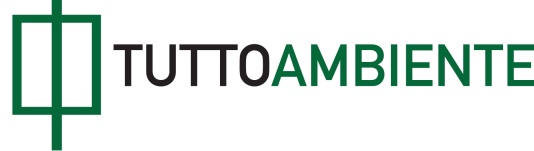 D.P.C.M 8 maggio 2015Adozione del modello semplificato e unificato per la richiesta di autorizzazione unica ambientale - AUA(GU Serie Generale n. 149 del 30 giugno 2015 - Suppl. Ordinario n. 35)-----------------------------------------------------------------------In vigore dal: 15/07/2015 Art. 1 Finalità e ambito di applicazione  1. Ai sensi dell'art. 10, comma 3, del decreto del Presidente dellaRepubblica 13 marzo 2013, n. 59 è adottato il modello semplificato eunificato per la richiesta di autorizzazione unica ambientale (AUA)riportato in allegato e che costituisce parte integrante del presentedecreto.  2. Le regioni, entro il 30 giugno 2015, adeguano i contenuti delmodello adottato con il presente decreto, in relazione alle normativeregionali di settore. Le regioni e gli enti locali ne garantiscono lamassima diffusione.  Il presente decreto è inviato ai competenti organi di controllo esarà pubblicato nella Gazzetta Ufficiale della Repubblica italiana. AllegatoParte di provvedimento in formato grafico